ЧЕРКАСЬКА ОБЛАСНА РАДАГОЛОВАР О З П О Р Я Д Ж Е Н Н Я  30.11.2021                                                                                      № 514-рПро нагородження Почесноюграмотою Черкаської обласної радиВідповідно до статті 55 Закону України «Про місцеве самоврядування
в Україні», рішення обласної ради від 25.03.2016 № 4-32/VІІ «Про Почесну грамоту Черкаської обласної ради» (зі змінами):1. Нагородити Почесною грамотою Черкаської обласної ради:за активну громадську діяльність та з нагоди Міжнародного дня інвалідів:2. Контроль за виконанням розпорядження покласти на заступника керуючого справами, начальника загального відділу виконавчого апарату обласної ради ГОРНУ Н.В. і управління юридичного забезпечення та роботи з персоналом виконавчого апарату обласної ради.Голова		А. ПІДГОРНИЙАТАМАСЯВасиля Марковича–голову Черкаської обласної організації учасників бойових дій та інвалідів війни, інваліда війни I групи по зору, громадського діяча, волонтера;голову Черкаської обласної організації учасників бойових дій та інвалідів війни, інваліда війни I групи по зору, громадського діяча, волонтера;НІКІТЕНКАЮрія Миколайовича–члена Черкаської обласної організації учасників бойових дій та інвалідів війни, громадського діяча;члена Черкаської обласної організації учасників бойових дій та інвалідів війни, громадського діяча;ПОПЕЛЬНЮХАРуслана Олексійовича–члена Черкаської обласної організації учасників бойових дій та інвалідів війни, громадського діяча;члена Черкаської обласної організації учасників бойових дій та інвалідів війни, громадського діяча;ЦИГАНКОВАВолодимира Анатолійовича–члена Черкаської обласної організації учасників бойових дій та інвалідів війни, громадського діяча.члена Черкаської обласної організації учасників бойових дій та інвалідів війни, громадського діяча.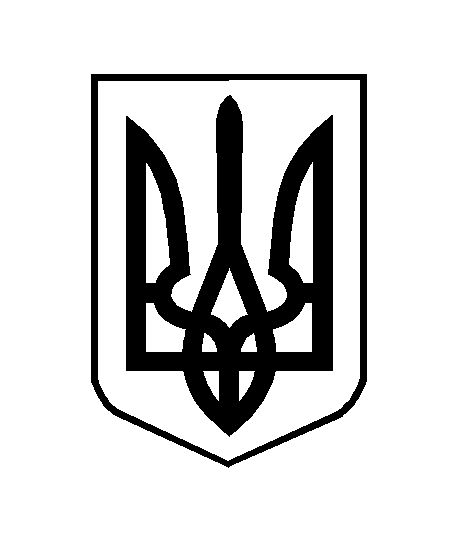 